Детские экологические советы в Апшеронском районе1 июня отмечается всемирно известная памятная дата – Международный день защиты детей. Этот день, прежде всего, служит привлечению внимания людей к проблемам, с которыми сталкиваются дети всей планеты. И одной из таких проблем, безусловно, является сохранение окружающей среды, той самой природы, которая и достанется в конечном итоге нашим детям.Наш долг, как старшего поколения, не только бороться с экологическими проблемами, которые мы сами и создали, но и привить любовь к окружающей среде подрастающему поколению, что бы они с честью продолжили общее дело. Именно поэтому очень важно проведение разнообразных экологических мероприятий среди учеников и воспитанников различных образовательных учреждений.В рамках деятельности по экологическому просвещению и воспитанию в общеобразовательных учреждениях Апшеронского района управлением образования администрации района, КРЭОО «Центр «Западный Кавказ» и Апшеронским районным отделением КРО ВОО «Русское географическое общество» при поддержке и взаимодействии с комитетом Законодательного собрания Краснодарского края и министерства природных ресурсов Краснодарского края реализован проект «Школьное объединение «Детский экологический совет».В рамках этого проекта был организован и проведен конкурс «Лучший Детский экологический совет Апшеронского района, в котором приняли участие ученики 12 школ города Апшеронска. Данное мероприятие не смогли пропустить и сотрудники ГКУ КК «КИАЦЭМ», ведь стольким ребятам можно было поведать об охране окружающей среды родного края.В качестве наглядного стенда сотрудниками ГКУ КК «КИАЦЭМ» была использована передвижная экологическая лаборатория, с помощью которой участникам мероприятия наглядно показывали работу измерительных приборов, а также проводили отборы проб воздуха. Ребята очень активно принимали участие в презентации, всячески помогая делом и проявляя недюжинную любознательность и заинтересованность.Время, отведённое на работу с детьми, для сотрудников ГКУ КК «КИАЦЭМ» пролетело незаметно, и очень им было жаль расставаться с такими прилежными учениками. Надеемся, это была не последняя наша встреча и в будущем мы сможем еще больше поведать о такой важной работе, как сохранение природы для наших детей.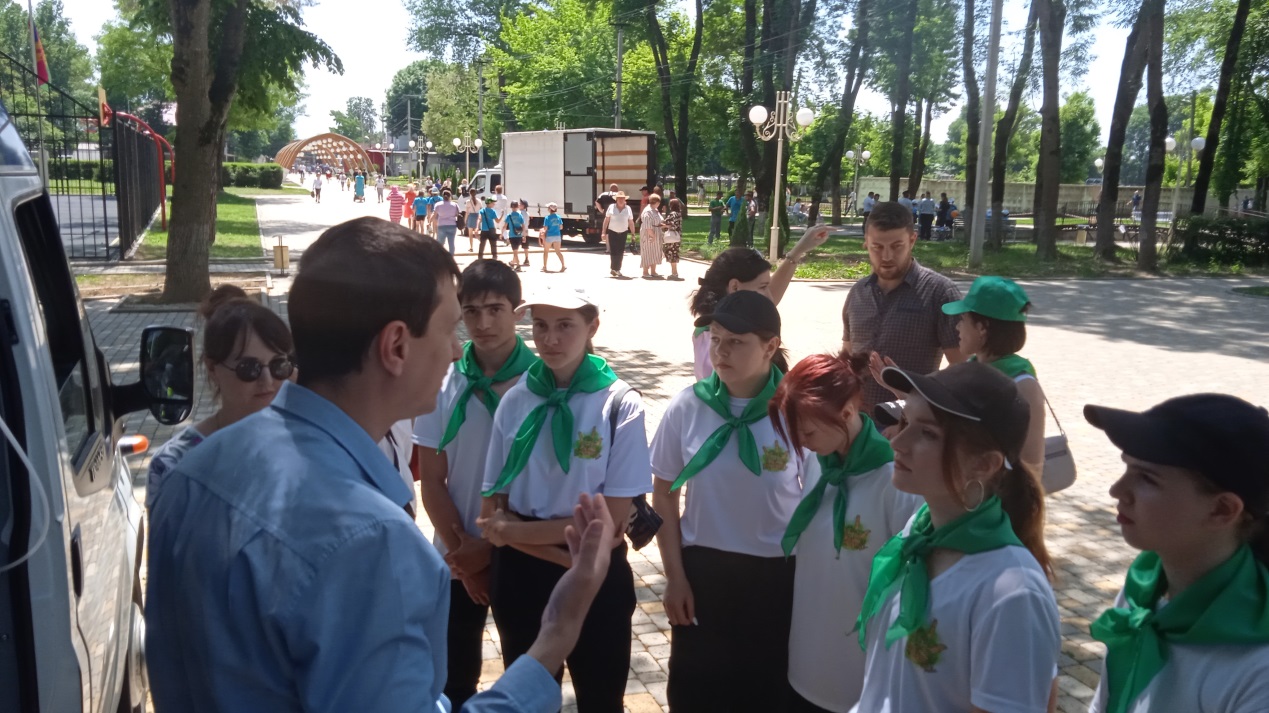 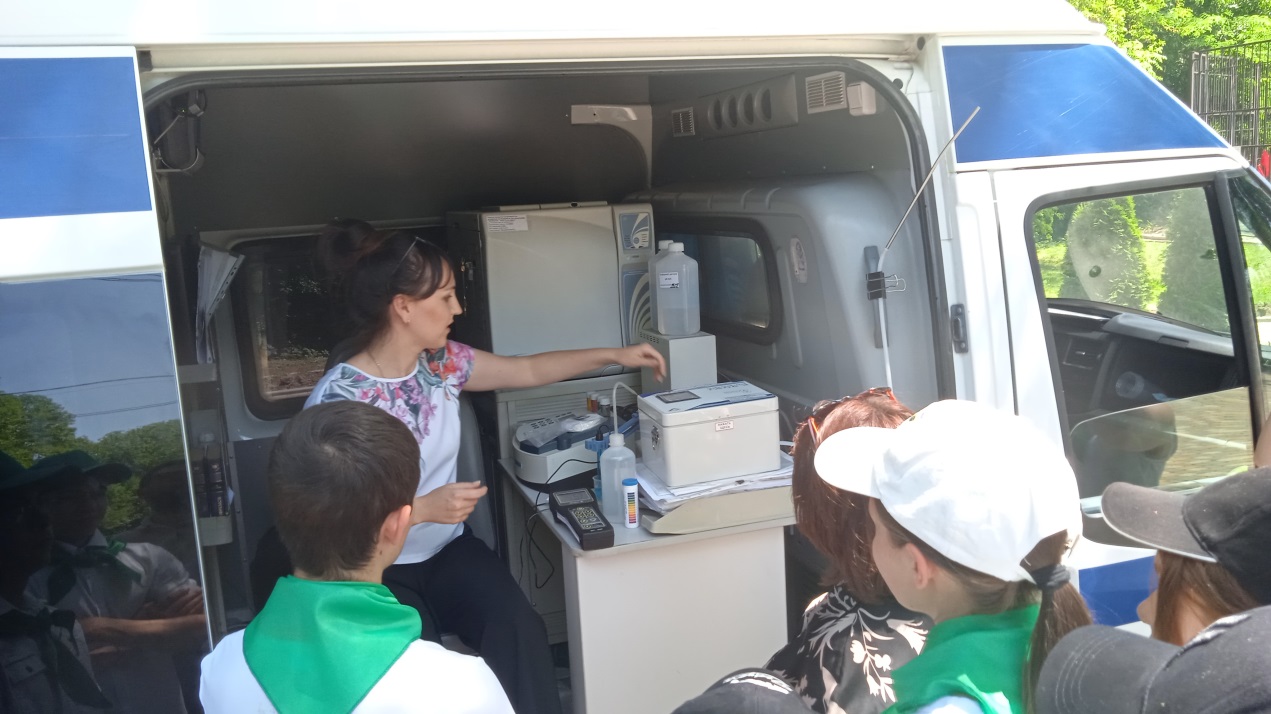 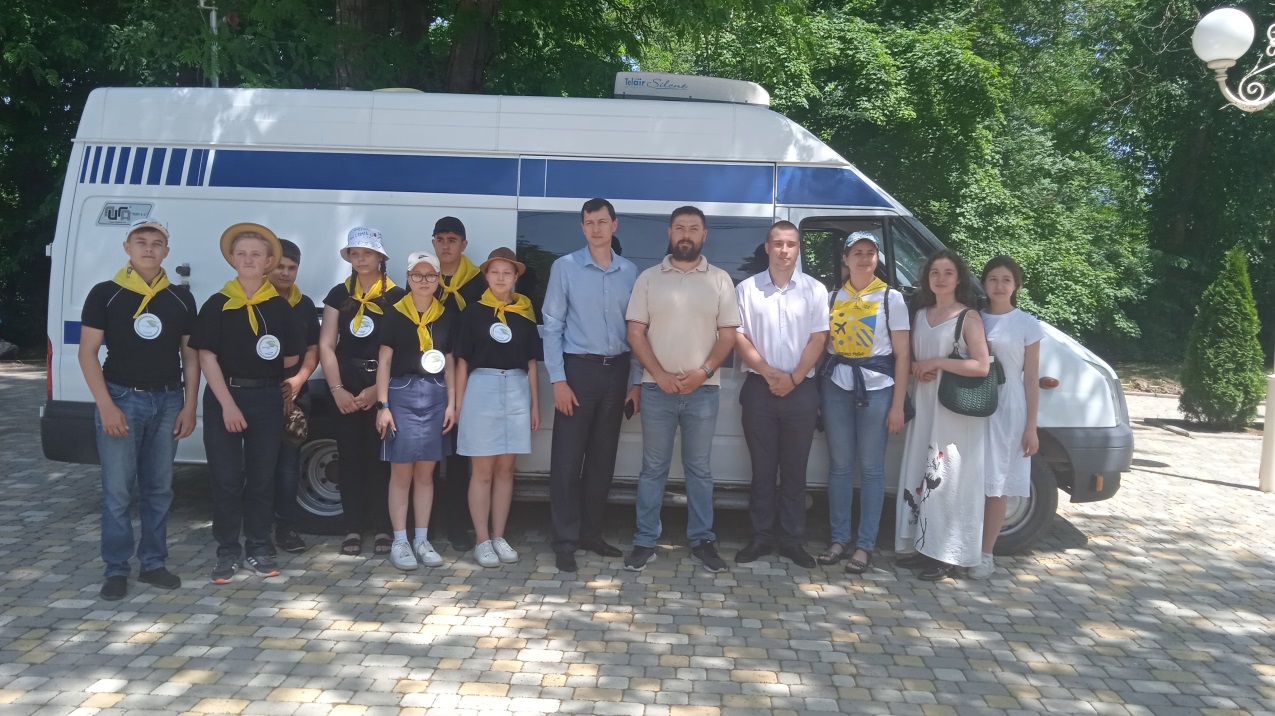 